Wall-mounted collection station adds hard disk simple operation documentsToolsflat blade screwdriverHDD screw ( including in the package of HDD, the part number is 193100335, SC-CUNC6-32×5 ) HDD (Maximum : 6*8TB)HDD data cable ( Need to be ordered independently )The following shows the part number and quantity of SATA Cable would need ( marked with red colour)For example: to add four more HDD, you will need to have to order additional 1pcs 101511305, SATA cable, female to right angle female, 48cm, blue2pcs 101511304, SATA cable, female to right angle female, 31cm, blue1pcs 101500540, SATA cable, female to right angle female, 26.5cm, 30AWG, blue16pcs 193100335, SC-CUNC6-32×5 ( if the dock station is ordered before 30/06/2021)1.Remove the back coverRemove the fixing screws of the back cover and take off the back cover;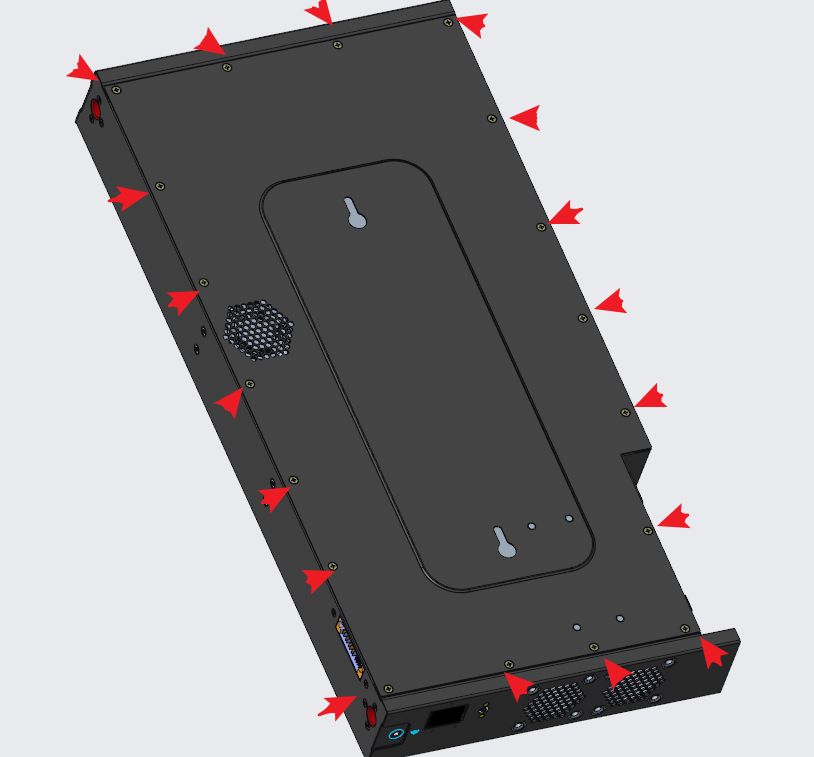 2.Remove the hard drive bracket1. Remove the hard disk bracket and fix the 4 screws, push out the hard disk bracket in the direction of the arrow, and then remove the hard disk bracket;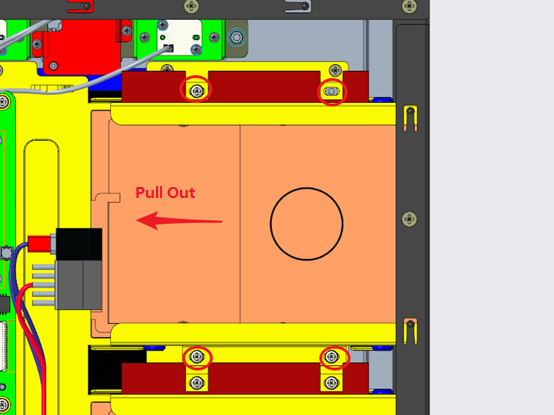 3. Fixed hard driveTake out the hard disk, slide and push the hard disk in the direction of the arrow, and then fix the 4 hard disk fixing screws on the side;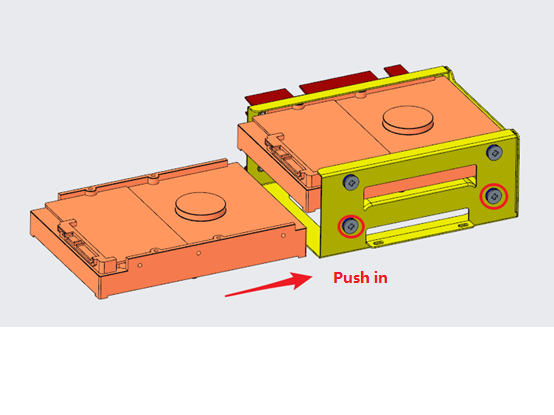 4.Install the hard drive bracketPut the hard disk bracket assembly after installing the hard disk into the chassis rail bracket, push it in the direction of the arrow, and fix the 4 bracket fixing screws;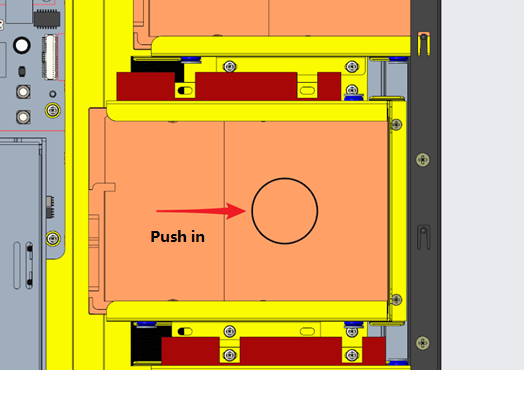 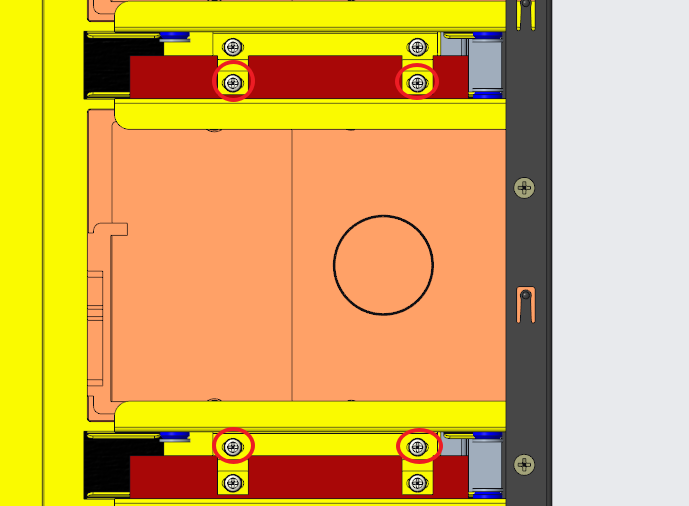 5. wiringAccording to the silkscreen logo on the chassis and main board, select a data cable with a suitable length for wiring;Note: The wiring here needs one-to-one correspondence, and the hard disk installation position priority: 1-up>2-up>3-up>1-down>2-down>3-down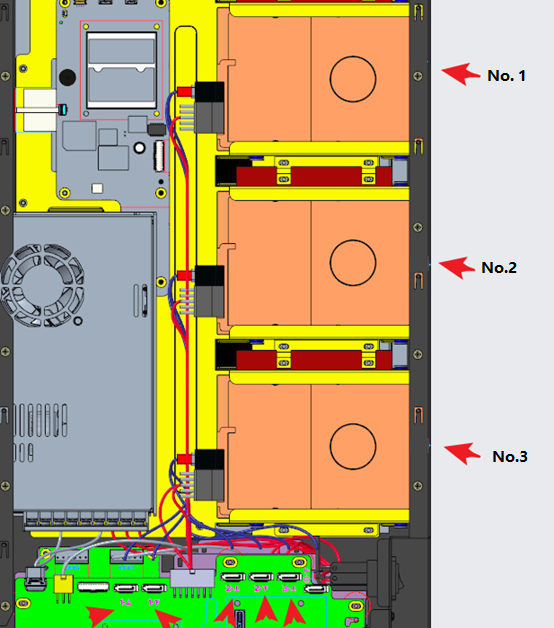 6.Lock the back coverFinally, tighten the screws of the rear cover. It is recommended to tighten the screws in the following order 1-6, and then tighten them in sequence.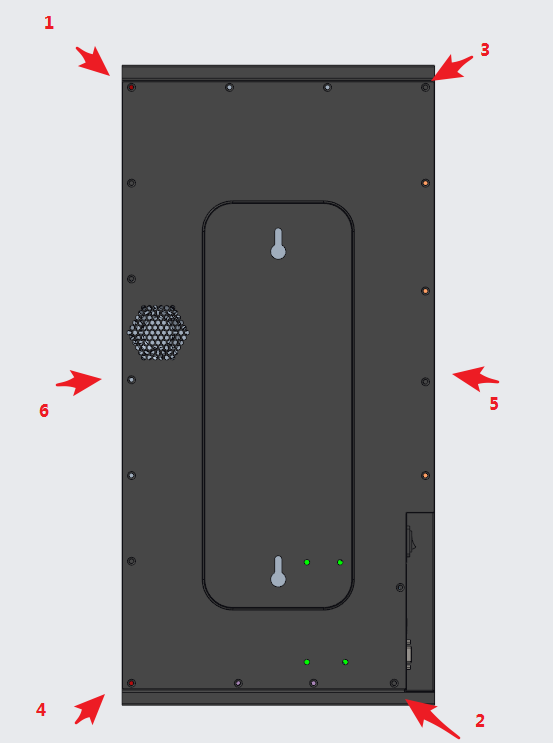 7. Low-level formattingLogin web interface，enable SSH service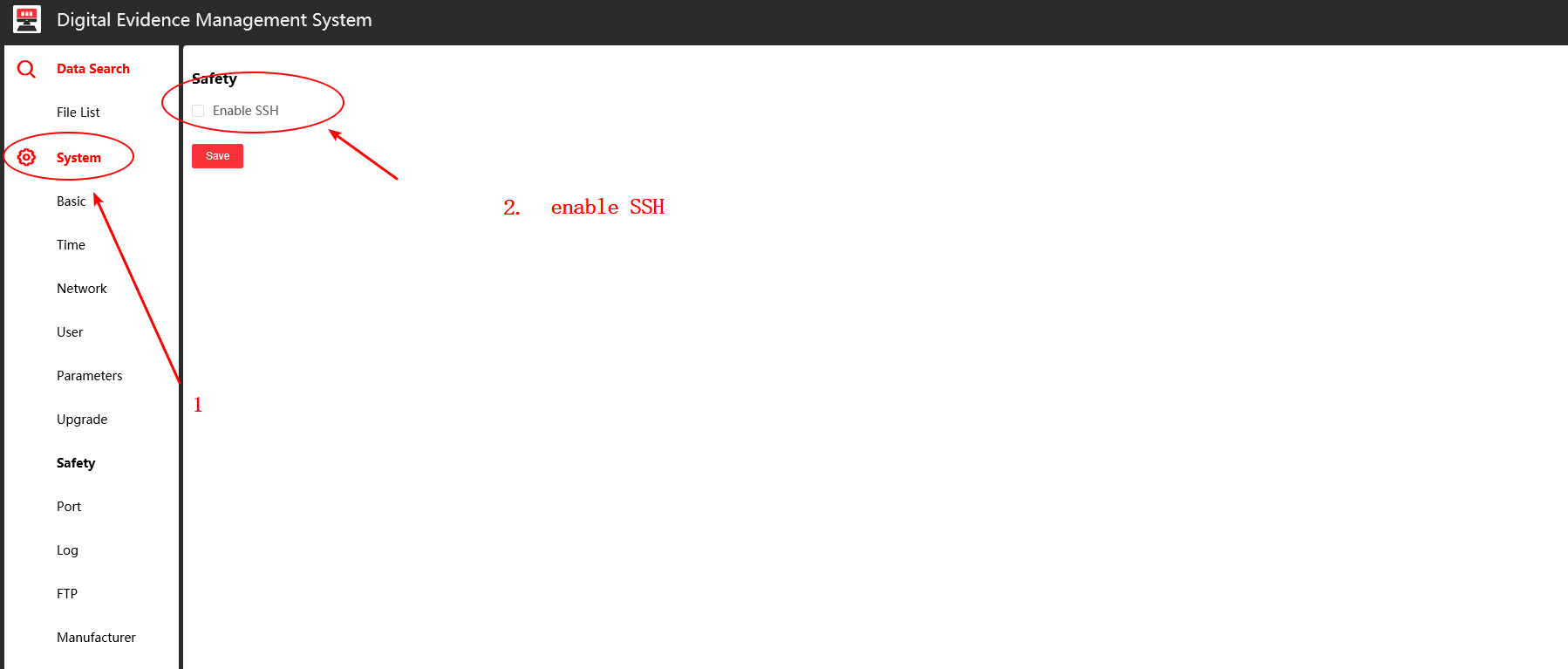 Then open the putty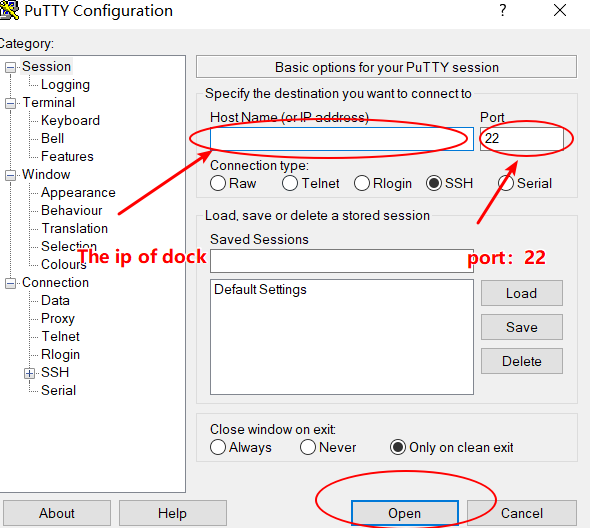 Login as: rootThe password:the password of dock.After logging in successfully, enter”t1 -o 9”8. Format on the dockSteps
1. Go to Configuration → Basic.
2. Select OK of Format Database.
3. Select OK in the popup window.9. Check to see if the system is properly recognized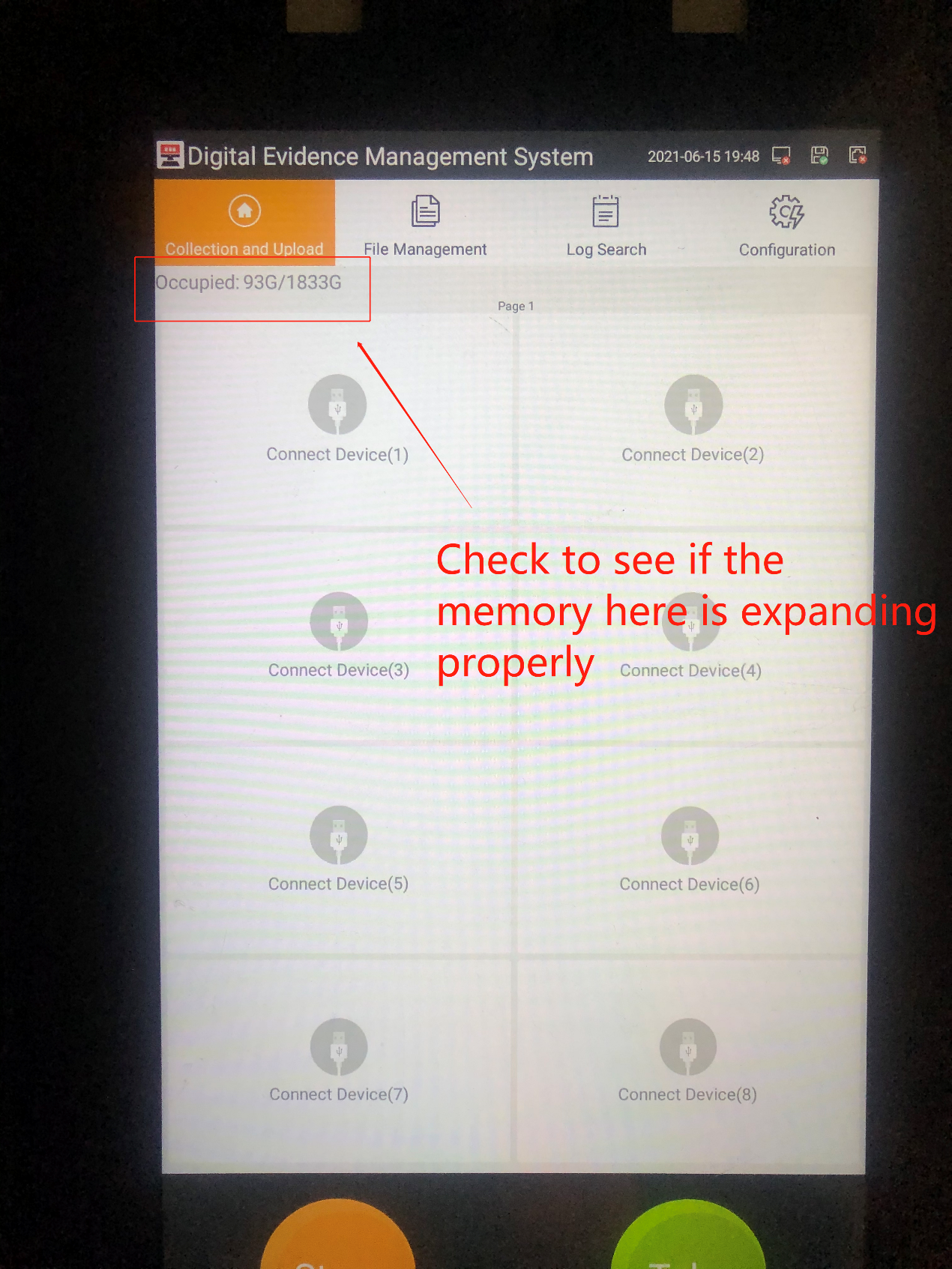 101511305, SATA cable, female to right angle female, 48cm, blue101511304, SATA cable, female to right angle female, 31cm, blue101500540, SATA cable, female to right angle female, 26.5cm, 30AWG, blue193100335, SC-CUNC6-32×5the new devices ordered after 30/06/2021 will include this item1 HDD ( default)10042 HDD1104+43 HDD1114+84 HDD1+1114+125 HDD1+1214+166 HDD1+1224+20